Piranha Press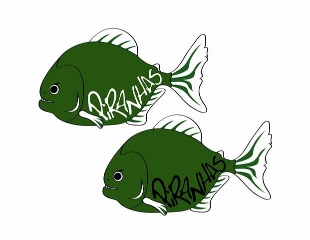 July 2014 EditionAs hard as it is to believe we are now here at the final practice of the season!!  I would like to thank all of the parents, coaches, and swimmers for a great season! We are primed and ready for another tremendous Long Course Championships and are very excited to showcase our potential as a team.  Please read below for all of the details involving championships, our championship team dinner and end of season picnic, as well as information about registration for the Fall-Winter Short Course Yard Season to continue to build on our progress from this past season! Practice ChangesThe following are the only practice changes for end of the season:Thursday July 17h @ Shen Aquatic Center Seniors and Juniors 4-6 PMAge Group II 5-6 PMAge Group I  5-6 PM**Last Day of Practice for the Long Course Season**Championship Meet @ ColgateWe are well positioned for a great weekend of swimming @ Colgate the weekend of July 18th!!  All of the hard work, commitment, and energy we have put in since the onset of the season has been with this meet in mind and I am confident and excited to watch all of the Piranhas swim fast, do their best, and most importantly have fun!!  Here are the arrival times for each day, please read very carefully:FridayAll 13 & overs swimming the 400 Free need to be dressed on-deck no later than 6:45 AMAll 13 & overs NOT swimming the 400 Free need to be on-deck no later than 8:15 AMAll 12 & unders need to be dressed and on-deck no later than 12:30 PMSaturdayAll 13 & overs swimming the 200 Free need to be dressed on-deck no later than 6:45 AMAll 13 & overs NOT swimming the 200 Free need to be on-deck no later than 8:15 AMAll 12 & unders need to be dressed and on-deck no later than 12:30 PMSundayAll 13 & overs swimming 200 Back need to be dressed on-deck no later than 6:45 AMAll 13 & overs NOT swimming the 200 Back need to be on-deck no later than 8:15 AMAll 12 & unders need to be dressed and on-deck no later than 12:30 PM*PLEASE PLAN ON STAYING THE ENTIRE SESSION FOR RELAYS***PLEASE ALLOW AMPLE TRAVEL TIME TO ENSURE ARRIVAL*****ALL 11 & OVERS WHO QUALIFY FOR FINALS ARE BACK @ 5:00 PM***Team Dinner (Saturday July 19th) For those of you attending Long Course Championships in Colgate, we will be having a team dinner at the Colgate Inn on Saturday night starting @ 8:00 PM. Team dinner will be a buffet style and thank you to everyone for registering. Huge Thank you the Susan Celia for coordinating this event and it will be a great opportunity to keep everyone’s spirits up and motivated for the stretch run of the meet!!Team Picnic (Tuesday July 22nd)A huge thank you to the Salzone and Bennice families for coordinating our Summer Team Picnic @ Locust Lane Pool.  The Picnic will take place from 4-8 PM and thank you to everyone for registering with the Salzone family.  There will be food and swimmers should bring their bathing suits as well.  Please remember that we are guests of the pool and to act accordingly.  This will be where all ribbons from championships are distributed as well as give you the opportunity to register for the 2014-15 Piranhas Team2014-15 Registration As part of our picnic, we will have a registration table for all current Piranhas to sign up for next year.  We will be offering the option of registering for the Short Course Season (September-March) as well as the option of registering for the entire year (Short Course and Long Course September-July).  We will send out the registration form, detailed with the two different options for registering, as well as group placement on Monday July 21st following championships.    We are only allowing current Piranhas to pre-register for the season/year.  It is in your best interest to pre-register, as we have had a waiting list the past few seasons and will undoubtedly be at full capacity once again this year.July 22nd: Registration for all current Piranhas @ Team PicnicAugust 1st - 31st: Checks and Registration information can be mailed to the following address:Lisa Gardiner9 Timber TraceMalta, NY 12020***IN ORDER TO ASSURE YOUR SPOT ON THE SHORT COURSE TEAM, REGISTRATION INFORMATION MUST BE RECEIVED BY AUGUST 31st ***We can guarantee that we will be at maximum capacity for the upcoming short course season.  Failure to get your registration in prior to August 31st means that your spot will no longer be guaranteed so please plan accordingly.  Important Dates for the Fall:September 9th: 6-8 PM Registration/Tryouts for new and returning swimmersSeptember 11th: 6-8 PM Registration/Tryouts for new and returning swimmersSeptember 15th: Short Course Season Begins PIRANHA PRIDE!!!